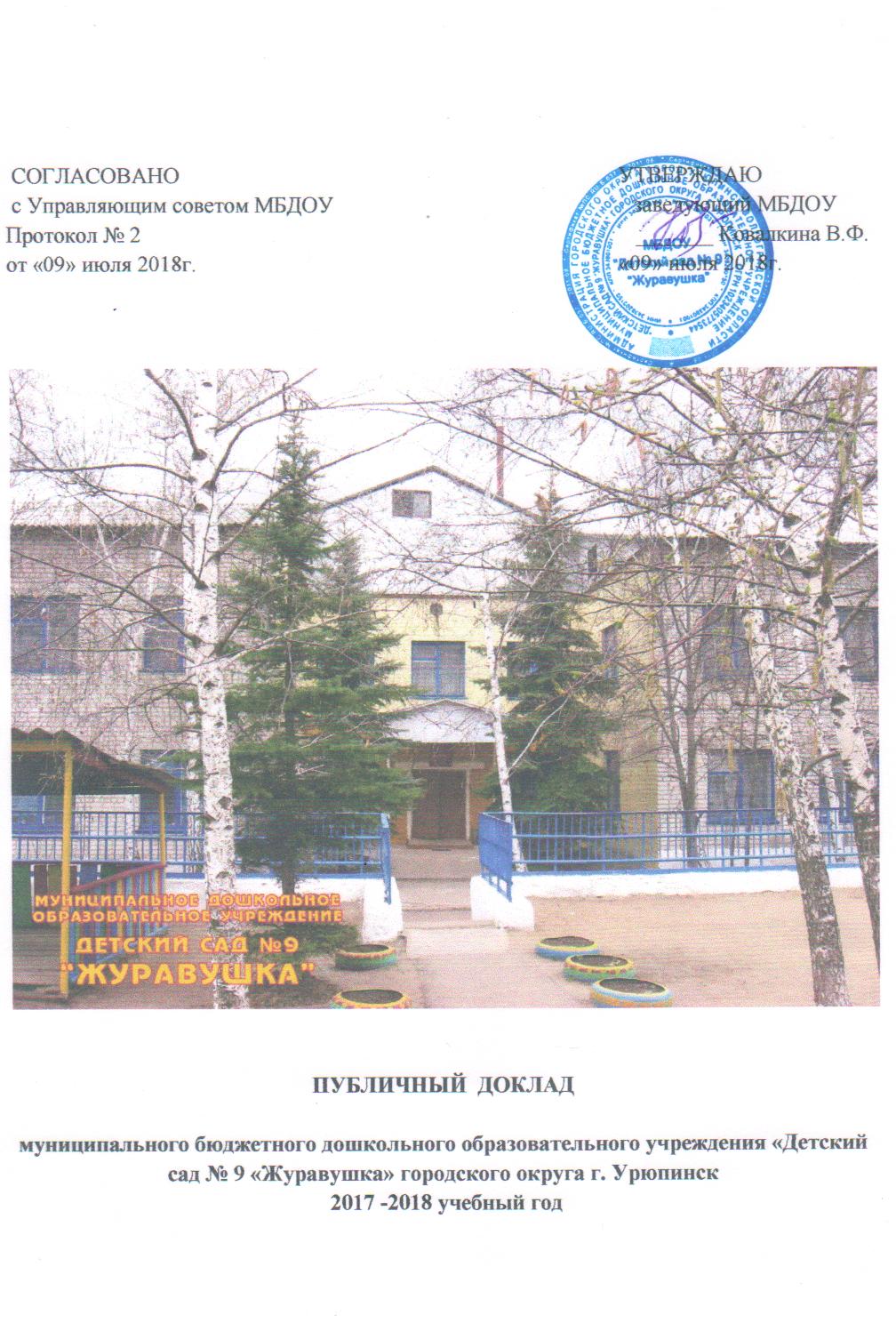 1.  Общая характеристика дошкольного образовательного учреждения     1. Муниципальное бюджетное дошкольное образовательное учреждение  «Детский сад    № 9 «Журавушка» городского округа г. Урюпинск   создано в целях  реализации гарантированного гражданам Российской Федерации права на получение общедоступного и бесплатного дошкольного образования. Учреждение осуществляет образовательную деятельность по образовательным программам дошкольного образования, присмотр и уход за детьми.   2. Деятельность Учреждения направлена на формирование общей культуры, развитие физических, интеллектуальных, нравственных, эстетических и личностных качеств, формирование предпосылок учебной деятельности, сохранение и укрепление здоровья детей дошкольного возраста.   3. Учреждение является некоммерческой организацией, осуществляющей деятельность по дошкольным общеобразовательным программам на основании лицензии, действующей бессрочно.  4. Полное наименование учреждения:        муниципальное бюджетное дошкольное  образовательное учреждение «Детский сад № 9 «Журавушка»  городского округа. Урюпинск    5. Сокращенное наименование учреждения:  МБДОУ «Детский сад № 9 «Журавушка».  6. Юридический и фактический адрес Учреждения:        ул. Московская, 5а, г. Урюпинск, Волгоградская область, 403117.      Тел. 8(84442) 3-22-82      E-mail: mdou9@mail.ru      Сайт: http://zuravushka.obr-urup.ru/ 7. Организационно-правовая форма  Учреждения: муниципальное   учреждение. 8. Тип: бюджетное учреждение. 9. Вид деятельности: образовательная.10. Тип образовательного учреждения: дошкольное  образовательное учреждение.11. Учредителем Учреждения является  городской округ  г. Урюпинск.  Функции и полномочия учредителя Учреждения осуществляет администрации  городского округа  г. Урюпинск.  12. В своей деятельности Учреждение руководствуется:         -  Конституцией РФ;        - Федеральным законом от 29 декабря 2012 года №273 ФЗ «Об образовании в        Российской Федерации»;        - Порядком организации и осуществления образовательной деятельности по      общеобразовательным программам дошкольного образования, утвержденным Министерством образования и науки Российской Федерации;         - Договором об образовании, заключаемым между Учреждением и родителями  (законными представителями).        -  законодательством Российской Федерации;        -  нормативными правовыми актами Волгоградской области и городского округа             г. Урюпинск; 13. Банковские реквизиты: муниципальное бюджетное дошкольное образовательное учреждение «Детский сад № 9 «Журавушка» городского округа г. Урюпинск (МБДОУ «Детский сад № 9 «Журавушка»)ОКПО 53556973ОГРН 1023405773544ИНН 3438200150КПП 343801001Р/счет 40701810218061000120  отделение Волгоград г. ВолгоградБИК 04180600114. Руководители МБДОУ «Детский сад №9 «Журавушка».Заведующий: Ковалкина Валентина Федоровна Телефон: 89093930448Старший воспитатель: Цыбина Елена АлександровнаТелефон: 89178442139Детский сад № 9 «Журавушка» расположен на восточной окраине города. Это промышленный район. Близко  расположены  завод  ламинированной  бумаги,  консервный завод,   частное   предприятие   “Паритет”,  и др. МБДОУ «Детский сад  № 9 «Журавушка»   находится   в   центре   жилого   массива,   построенного этими  предприятиями  для   своих   работников.  Близко  от   детского   сада расположена   МБОУ СОШ № 7,   что   обеспечивает   тесный   контакт  воспитателей ДОУ с учителями и определяет содержание образовательного процесса и работу по преемственности детского сада и школы.           Режим работы – пятидневная рабочая неделя с ежедневным 12 часовым пребыванием детей. В детском саду работают 6 групп, их посещают 175 воспитанников.                                             Основные цели, задачи учрежденияОсновные цели деятельности Учреждения:           - осуществление комплекса мер, направленных на сохранение и укрепление физического и    психического здоровья детей;-  физическое, интеллектуальное и личностное развитие;-  становление общечеловеческих ценностей;- развитие воображения и творческих способностей ребенка;- взаимодействие с семьей для обеспечения полноценного развития ребенка;-  осуществление социальной защиты личности ребенка.Основными задачами Учреждения являются:-  охрана жизни и укрепление физического и психического здоровья детей;-  обеспечение познавательно-речевого, социально-личностного, художественно-эстетического и физического развития ребёнка;-  осуществление необходимой коррекции недостатков в физическом и (или) психическом развитии воспитанников;- воспитание с учетом возрастных категорий детей гражданственности, уважения к правам  и свободам человека, любви к окружающей природе, Родине, семье;- подготовка ребенка к сознательной жизни в свободном обществе в духе понимания  мира, толерантности, чувства собственного достоинства;- взаимодействие с семьями детей для обеспечения полноценного развития детей;- оказание консультативной и методической помощи родителям (законным представителям) по вопросам воспитания, обучения и развития детей.Структура управления МБДОУ «Детский сада № 9 «Журавушка» соответствует Закону РФ Об образовании, осуществляется в соответствии с законодательством РФ и Уставом и построена на сочетании принципов самоуправления и единоначалия. Формами самоуправления Учреждения являются Управляющий Совет, Общее собрание трудового коллектива, Педагогический совет, Родительский комитет.Основные направления развития  муниципального бюджетного дошкольного образовательного учреждения «Детский сад № 9 «Журавушка»:Совершенствование работы по развитию умственных и творческих способностей детей средствами игровых методов и приемов при реализации образовательных программ и технологий.Создание оптимальных условий для охраны и укрепления здоровья, физического, интеллектуального и психического развития воспитанников.Развитие творческого потенциала детей через приобщение к искусству.Поиск эффективных методов и форм дифференцированной социальной работы с семьей.Контактная информация: телефон:  8 (4442) 3-22-82. e-mail: : mdou9@mail.ru.  http// zuravushka.obr-urup.ru                                    2. Особенности образовательного процесса  Образовательный процесс в МБДОУ в 2017-2018 учебном году осуществлялся с учетом  ФГОС ДО,  в соответствии с основной образовательной программой, разработанной на основе   общеобразовательной программы дошкольного образования «От рождения до школы» под редакцией Н.Е. Вераксы, Т.С. Комаровой, М. А. Васильевой с учетом возрастных и индивидуальных особенностей детей. Кроме того используются парциальные программы: «Приобщение детей к истокам русской народной культуры» О.Л.Князевой, М.Д.Маханевой; «Юный эколог» С.Н.Николаевой,  «Старт» Л. В. Яковлевой, Л.Д. Глазырина «Физкультура дошкольникам»,  «Цветные ладошки» И.А. Лыковой, А.М. Зацепина «Культурно-досуговая деятельность», О.Куревина «Синтез искусств», Н. Затямина «Элементарное музицирование» и другие современные технологии и методики, такие как «Проектная деятельность дошкольников» Н.Е.Веракса, «Ребенок в мире поиска» О.В. Дыбиной (организация поисковой деятельности), Т.С. Никанорова «Здоровячок».          Организация образовательного процесса в Учреждении строится в соответствии с годовым календарным учебным графиком, разрабатываемого Учреждением самостоятельно и регламентируется сеткой занятий. Учреждение реализует общеобразовательные общеразвивающие программы дополнительного образования интеллектуальной, художественно-эстетической и физкультурно-оздоровительной направленности. С учетом федерального государственного образовательного стандарта дошкольного образования в Учреждении используются вариативные программы, рекомендованные Министерством образования и науки, а также авторские программы, которые прошли соответствующую экспертизу.Обучение и воспитание в Учреждении ведется на русском языке.В Учреждении воспитательно-образовательный процесс строится на принципах сотрудничества, взаимоуважения, доверия.           Внедрение в учебный процесс новых технологий обучения способствует обновлению содержания образования, что позволяет коллективу находиться в постоянном творческом поиске. Приоритетным направлением работы ДОУ является  художественно- эстетическое развитие детей. Условия, созданные в ДОУ, способствовали реализации задач физического развития и оздоровления детей (не было повышения заболеваемости во время обострений инфекционных заболеваний в городе). Обеспечивался заботливый уход за каждым ребенком на основе личностно-ориентированного подхода. Медицинское обслуживание в группах осуществлялось старшей медицинской сестрой детского сада и врачами детской поликлиники. Оздоровительная работа в ДОУ носит профилактический характер. Согласно требований СанПиН 2.4.1.3049 - 13, в учреждении разработана система закаливающих мероприятий, которые осуществляются круглый год, в зависимости от времени года и погоды. Во всех возрастных группах проводятся такие виды закаливания, как воздушное закаливание, ходьба по дорожке здоровья, топтание по мокрой дорожке, босохождение, полоскание горла, умывание и другие. С целью укрепления и поддержания иммунитета детского организма в детском саду разработан план мероприятий предсезонной и сезонной профилактики гриппа и ОРВИ, в котором по месяцам расписана профилактико - оздоровительная работа с детьми. В дошкольном учреждении проводится коррекция речевого развития детей в условиях логопункта. Учитель-логопед проводит индивидуальные занятия с детьми старшего дошкольного возраста, нуждающимися в коррекции речевого развития, используя при работе в логопункте программу «Логопедическая работа по преодолению фонетико-фонематического недоразвития у детей».           Реализация программ  дополнительного образования детей в ДОУ – неотъемлемый компонент выполнения социального заказа общества, а также результат последовательного решения федеральных и региональных задач в области образования. Цель реализации программ  дополнительного образования детей в ДОУ – развитие индивидуальных способностей, креативности, самостоятельности, физическое совершенствование детей дошкольного возраста посредством организации кружковой работы. Руководителями кружков являются воспитатели ДОУ. Каждый воспитатель организует работу и ведет обучение и развитие детей по индивидуально составленному творческому плану.         МБДОУ «Детский сад № 9 «Журавушка» сотрудничает с картинной галереей, краеведческим музеем, детским экологическим центром, музыкальной школой и центром детского творчества. Сотрудничество обеспечивает интеллектуальное и личностное развитие детей.         В детском саду организовано эффективное взаимодействие педагогов и родителей для решения образовательных и воспитательных  задач. В работе широко используется активное включение родителей в образовательный процесс через различные формы взаимодействия: совет родительского комитета, подготовку и совместное проведение внутрисадиковых  мероприятий.                                3. Условия осуществления образовательного     процесса                 В учреждении создана благоприятная развивающая  предметно-пространственная  и двигательная среда для разнообразной деятельности детей, построение которой основано на принципах В.А. Петровского.                Детский сад оснащен  в достаточном  количестве мягким и жестким инвентарем. Имеется необходимое физкультурное и игровое оборудование, технические средства, музыкальные инструменты, научно- методическая и художественная  литература, учебно-наглядные пособия, медицинское оборудование.            Организация образовательного пространства и разнообразие материалов, оборудования и инвентаря обеспечивает:игровую, познавательную, исследовательскую и творческую активность всех воспитанников, экспериментирование с доступными детям материалами (в том числе с песком и водой); двигательную активность, в том числе развитие крупной и мелкой моторики, участие в подвижных играх и соревнованиях; эмоциональное благополучие детей во взаимодействии с предметно-пространственным окружением; возможность самовыражения детей. Для детей раннего возраста образовательное пространство предоставляет необходимые и достаточные возможности для движения, предметной и игровой деятельности с разными материалами. Трансформируемость пространства - возможность изменений предметно- пространственной среды в зависимости от образовательной ситуации, в том числе от меняющихся интересов и возможностей детей. Полифункциональность материалов - возможность разнообразного использования различных составляющих предметной среды, например, детской мебели, матов, мягких модулей, ширм и т.д.; наличие в учреждении или группе полифункциональных (не обладающих жестко закрепленным способом употребления) предметов, в том числе природных материалов, пригодных для использования в разных видах детской активности (в том числе в качестве предметов - заместителей в детской игре). Вариативность среды - наличие различных пространств (для игры, конструирования, уединения и пр.), а также разнообразных материалов, игр, игрушек и оборудования, обеспечивающих свободный выбор детей, периодическая сменяемость игрового материала, появление новых предметов, стимулирующих игровую, двигательную, познавательную и исследовательскую активность детей. Доступность среды - доступность для воспитанников всех помещений, где осуществляется образовательная деятельность; свободный доступ детей к играм, игрушкам, материалам, пособиям, обеспечивающим все основные виды детской активности; исправность и сохранность материалов и оборудования. Безопасность предметно-пространственной среды - соответствие всех ее элементов требованиям по обеспечению надежности и безопасности их использования. Насыщенность среды соответствует возрастным возможностям детей и содержанию Программы. Образовательное пространство оснащено средствами обучения и воспитания, соответствующими материалами, игровым, спортивным, оздоровительным оборудованием, инвентарем.         Развивающая среда включает функциональное пространство: групповые озелененные участки с прогулочными верандами и оборудованием, необходимым для организации жизнедеятельности детей на свежем воздухе; специальную территорию для разнообразной детской деятельности (огород, спортивную площадку).      Состояние материально-технической базы МБДОУ позволяет реализовывать программу обучения и воспитания, обеспечивает организацию жизни детей в детском саду и соответствует приоритетному направлению деятельности.В ДОУ имеются: кабинет заведующего; методический кабинет; музыкальный зал; медицинский кабинет; изолятор.  Основными направлениями по обеспечению безопасности в Учреждении являются: пожарная безопасность, антитеррористическая безопасность, обеспечение выполнения санитарно-гигиенических требований, охрана труда. В ДОУ оборудована автоматическая пожарная сигнализация с выводом на пульт пожарной части, тревожная сигнализация об экстренном вызове полиции вневедомственной охраны, установлены видеокамеры.Медицинское обслуживание детей осуществляет медицинская сестра ГБУЗ Урюпинская ЦРБ  на основании договора о совместной деятельности по медицинскому обслуживанию детей.Четырехразовое питание воспитанников осуществляется согласно утвержденному 10-ти дневному меню, которое соответствует нормам питания и физиологическим потребностям детей дошкольного возраста.                              4. Результаты деятельности  МБДОУВ прошедшем учебном году вся работа ДОУ была направлена на формирование необходимых предпосылок, условий и механизмов для постоянного самообновления, повышения качества педагогической деятельности и роста её эффективностиПедагогический коллектив ДОУ 2017-2018  учебном году для реализации основной целиставил перед собой следующие задачи:Укреплять здоровье детей, создавать необходимые условия для их физического развития и безопасности; использовать здоровьесберегающие компоненты, направленные на снижение заболеваемости детей, продолжать формировать у них представления о здоровом образе жизни.Повышать компетентность педагогов в вопросах формирования правильного звукопроизношения и  развития связной речи у детей. Внедрять эффективные формы совместной работы педагогического коллектива, родителей и социальных партнеров по нравственно-патриотическому воспитанию дошкольников.Развивать профессиональную компетентность педагогов в процессе целостной системы непрерывного образования (самообразования) педагогов  в условиях перехода  к  действию профессионального стандарта.Большое внимание в детском саду уделяется здоровью детей. Целью физкультурно-оздоровительной работы в ДОУ является:Забота о физическом и психическом благополучии детей, не допускать травматизма, физических и эмоциональных перегрузок, приводящих к утомлению и переутомлению;Довести до сознания детей, что двигательная активность является одним из источников крепкого здоровья;Учить детей регулировать свою двигательную активность, чередуя интенсивные движения с менее интенсивными и отдыхом.В результате разработанной модели двигательного режима дети узнали:Основы здорового образа жизни;Стали сознательно относиться к своему здоровью и использовать доступные способы его укрепления;Появилось желание ежедневно заниматься физическими упражнениями (играть в подвижные игры);Самостоятельно организовывать несложные игры-соревнования, эстафеты, используя свой двигательный опыт;Для эффективного осуществления физкультурно-оздоровительной работы в нашем детском саду есть спортивное оборудование и пособия, атрибуты для подвижных игр, нестандартное физкультурное оборудование в группах - всё, что необходимо для проведения занятий и индивидуальной работы с детьми. При планировании учитывали предыдущие виды деятельности с детьми, результаты работы за месяц, квартал.Проводили анализ заболеваемости и посещаемости воспитанников, уточняли диагнозы и группы здоровья.Строго соблюдали режим дня, гигиенические требования, систематически проводили физкультурные занятия (еженедельно два занятия в физкультурном зале, одно - на улице), закаливающие мероприятия, физкультурные праздники, досуги, дни здоровья. Каждый день во всех группах проводилась утренняя гимнастика в музыкальном зале, с использованием различных предметов, что позволяет проводить её качественно и интересно для детей.Во время организованной образовательной деятельности обязательно использовали разнообразные физкультурные минутки.Ежедневно в группах воспитатели проводили утренний осмотр детей, наблюдали за детьми в течение дня (с регистрацией в журнале приема детей). Контролировали температурный режим в группах. Регулярно проветривали помещения. Проводили закаливающие мероприятия: дневной сон при открытых форточках (кроме зимнего периода), обливание ног (в летний период), умывание прохладной водой, прогулки на свежем воздухе, воздушные и солнечные ванны, хождение по ребристой доске, по коврикам с пуговицами, пробками. Ежедневно проводили профилактическую дыхательную гимнастику, после дневного сна бодрящую гимнастику, дыхательную гимнастику, гимнастику для глаз. Проводили витаминотерапию.Воспитатели особое внимание уделяли психическому здоровью детей. Создавали в группах такую обстановку, в которой ребёнок чувствовал себя защищённым в любой ситуации, не боялся обратиться с вопросом к воспитателю и другим педагогам.  В 1 младшей группе во время адаптационного периода проводилась большая разъяснительная работа с родителями, целесообразно применялся щадящий режим, в этой группе в основном наблюдалась адаптация лёгкой степени, дети в течение месяца привыкали к режиму детского сада, охотно шли в группу к воспитателям, у них наблюдался спокойный сон и жизнерадостное настроение. Педагоги стимулировали интерес детей к познавательным занятиям, на прогулке соблюдался активный двигательный режим, обучали навыкам соблюдения санитарно-гигиенических норм. Реализуя годовую задачу по здоровьесбережению детей с педагогами ДОУ были проведены консультация «Здоровьесберегающие технологии в ДОУ», семинар «Инновационные подходы к физкультурно-оздоровительной работе». Организованы соревнования среди детей ДОУ и 1 классом МОУ СШ №7, спортивный праздник совместно с родителями «Веселые старты».Проводились осмотры детей узкими специалистами, вакцинация. Медицинской сестрой контролировалась заболеваемость в ДОУ.Анализ заболеваемости и посещаемости детьми детского сада за 2017-18 учебный год показал, что средняя посещаемость одним ребенком – 91 д; число пропусков по болезни на одного ребёнка составляет 3 д/д. Количество простудных заболеваний увеличилось не смотря на то, что были проведены профилактические мероприятия (прививки от гриппа, витаминизация, профилактика фитонцидами). Исходя из полученных данных по заболеваемости и посещаемости ДОУ, следует вывод, что работу по снижению заболеваемости следует продолжать и в следующем учебном году. По реализации второй задачи использовались активные формы методической работы. Консультация для педагогов «Воспитание ЗКР у дошкольников», «Игровые приемы для детей старшего дошкольного возраста для развития интонационной выразительности речи». На семинаре-практикуме разработали систему по воспитанию у дошкольников навыков правильного произношения. Организация открытых просмотров показала эффективную  работу по взаимодействию педагогов с детьми по данной теме. Педагоги разработали и изготовили картотеку «Игры и упражнения со звучащим словом». Тематический контроль выявил уровень подготовки педагогов для создания условий по развитию звуковой культуры речи в группах. Опыт педагога Щепетновой Г.В. рекомендован для обобщения и распространения среди воспитателей ДОУ и города. Отлажена система индивидуальной работы с детьми по результатам. Коррекционную работу с детьми проводит учитель - логопед по коррекции речи детей согласно списку логопункта. На подгрупповых и индивидуальных занятиях решались коррекционные задачи. Итоги обследования детей в сентябре высокий уровень – 0%, средний – 89%, низкий – 11%; в мае высокий – 17%, средний – 77%, низкий – 6%.  Работа по развитию речи велась взаимосвязано: работа логопеда	и воспитателей 	групп. По третьей задаче творческая группа разработала план по нравстенно-патриотическому воспитанию детей, сценарии экскурсий по мини-музеям ДОУ. Для педагогов была проведена консультация «Патриотическое воспитание дошкольников, создание предметно-развивающей среды». На семинаре обсуждали внедрение эффективных форм работы по нравственно-патриотическому воспитанию детей. Был реализован проект «Герои ВОВ в моей семье», спортивный праздник совместно с детско-юношеским клубом «Патриот» «Мы будущие защитникиРезультативность работы педагогического коллектива отражается в данных диагностиках усвоения детьми программного материала. Два раза в год во всех группах проводился мониторинг воспитательно - образовательного процесса по пяти образовательным областям: (социально-коммуникативное развитие, познавательное развитие, речевое развитие, художественно-эстетическое развитие, физическое развитие). Все группы сработали с положительным результатом.Анализ организации подготовки детей к школе в подготовительной группе показал мотивационную готовность дошкольников, поступающих в первый класс. Педагоги подготовительных групп продемонстрировали умение организации самостоятельной деятельности детей, использование разнообразных методов и приёмов в работе, создали соответствующую предметно-развивающую среду в группе. Всё это позволяет прогнозировать высокую степень готовности выпускников к школе.В межаттестационный период все педагоги повышают свой профессиональный уровень путем участия в методических мероприятиях. Воспитатели Кузина Е.М., Шамаева Л.А., Скабелина Т.А. посетили городское методобъединение по теме «Приобщение дошкольников к социокультурной среде, традициям семьи, общества и родного края». Цыбина Е.А. являлась участником семинара-практикума по теме «Экологическое воспитание детей дошкольного возраста через практико-ориентированную деятельность». Антонова А.А., Иванова И.А., Ежова М.А. посетили методическое объединение педагогов города «Право ребенка на игру – основной вид деятельности дошкольников».  Воспитатель Ежова М.А. провела на  заседании семейного клуба для педагогов и родителей консультацию «Как рассказать детям о Великой Отечественной войне». Музыкальный руководитель Моргунова Л. В. показала для педагогов ДОУ мастер-класс «Музыкально-ритмическая разминка», воспитатели Антонова А.А. и Никифорова Е.Ю. на мастер-классе по краеведению представили опыт работы с детьми старшего дошкольного возраста по приобщению к традициям Прихоперья. Весь коллектив в течение года работал над проектом «Урюпинск – родина моя» к 400-летию города. При взаимодействии с семьями воспитанников основной целью стало педагогическое просвещение родителей и вовлечение их в образовательно-воспитательный процесс. Были организованы выставки «Нет роднее дружка, чем родная матушка», «Папа может…», «Все цветы весны», конкурсы рисунков и поделок «Мастерская Деда Мороза», «Космическое путешествие», фотоконкурс «Я бабушкин друг и помощник», легкоатлетический пробег, посвященный дню города. Родители помогали участвовать в городских, Всероссийских и Международных конкурсах. В результате дети стали победителями в городском конкурсе талантов «Созвездие 2018», 9 детей являются победителями и призерами Международного конкурса «Космическая экспедиция», 15 детей победители в  IV Всероссийской олимпиаде «Окружающий мир», 3 ребенка в IV Всероссийской олимпиаде «Мир животных», Всероссийский конкурс рисунков и поделок «Фантазёры» - 1 победитель, Всероссийский детско-юношеский конкурс прикладного творчества «Сталинградская битва» - 11 детей (трое из них по ЮФО), городской конкурс рисунков «Яркий город – наш Урюпинск» - 1 победитель, городская конкурс-выставка творческих работ «Мартовский кот» - 6 победителей и призеров, городской конкурс рисунков «Мой край родной тобой любуюсь» - 3 победителя, городской конкурс фотографий «Природа родного края» - 4 победителя, городская природоохранная акция «Птичья столовая» - 8 победителей.Детский сад продолжает работать в тесном сотрудничестве с организациями города по все направлениям: Урюпинским краеведческим музеем, картинной галереей, Музеем Козы, ДЭЦ, ЦДТ,  городской библиотекой, школой №7,ТОС «Дружба»Выводы: Сравнительный анализ выполнения основных разделов годового плана на 2017-18 учебный год показывает стабильность работы и динамику развития педколлектива. Необходимо продолжить  внедрение инновационных педагогических технологий в образовательный процесс для повышения качества дошкольного  образования.В детском саду эффективного осуществляется физкультурно-оздоровительная работа, но заболеваемость в младших группах ОРВИ остается. Поэтому в следующем году необходимо интенсивнее применять здоровьесберегающие технологии, уделять внимание закаливающим процедурам в ДОУ и семье.В ДОУ ведется качественная подготовка детей к школьному обучению, поэтому следует продолжить  сотрудничество  с учителями начальной школы для оптимизации совместной работы.Внедрены новые формы взаимодействия с семьями воспитанников, социумом. Задачи на 2018-19 учебный год: 1. Повысить эффективность традиционных и нетрадиционных форм физкультурно-оздоровительной работы в ДОУ, используя современные здоровьесберегающие технологии.2. Оптимизировать работу по повышению качества образования путем внедрения инновационных педагогических технологий обучения детей в условиях реализации ФГОС ДО.3.  Продолжить работу по речевому развитию детей через разнообразные формы и виды детской деятельности в условиях ФГОС ДО.Задачи, которые ставил коллектив ДОУ  на 2017-2018 учебный год, выполнены. Выводы:Годовой план работы МБДОУ реализован в полном объеме.Сравнительный анализ выполнения основных разделов годового плана 2017-2018 учебного года показывает стабильность работы и динамику развития педагогического коллектива.В детском саду осуществляется психолого-педагогическое сопровождение, что ведет к качественной подготовки детей к школе.Выполнение педагогами требований к дошкольному образованию осуществляется в ходе реализации Основной общеобразовательной программы МБДОУ. Однако, следует уделять особое внимание внедрению в образовательный процесс регионального компонента. В МБДОУ создана система дополнительного образования в рамках единого образовательного пространства.В МБДОУ внедрены новые формы взаимодействия с семьей, социумом.Итоги участия детей в Международных, Всероссийских, областных, городских    конкурсах                                                                    за 2017-2018 уч.год                                                      5. Кадровый потенциалКомплектование кадрами в ДОУ строится в соответствии со штатным расписанием. Дошкольное учреждение полностью укомплектовано педагогическими кадрами. 50% педагогов имеют 1 квалификационную категорию. Все это повышает эффективность образовательного процесса, качество реализации образовательной программы.  В ДОУ процесс повышения квалификации является целенаправленным, планомерным. В 2017-18 учебном году курсовую подготовку прошли по должности  1 педагог. Все педагоги прошли курсовую подготовку по направлению «Инклюзивная практика обучения и воспитания детей с ОВЗ в условиях реализации ФГОС», «Оказание первой медицинской помощи».       Организация работы по самообразованию педагогов МБДОУ «Детский сад № 9 «Журавушка» повысила профессиональный рост педагогов и качество образования воспитанников.                              6. Финансовые ресурсы МБДОУ и их использованиеУчреждение обладает полномочиями получателя бюджетных средств, установленными действующим бюджетным законодательством. Показатели финансового состояния учреждения, план поступлений и выплат за счет субсидий на выполнение муниципального задания, план поступлений и выплат по приносящей доход деятельности отражены в плане финансово- хозяйственной деятельности МБДОУ на 2018 г. Источниками формирования имущества и финансовых ресурсов учреждения являются: - имущество, переданное учреждению его собственником; - субсидии на выполнение муниципального задания из бюджета города Урюпинска; - средства, выделяемые целевым назначением из бюджета города; -бюджетные инвестиции в форме капитальных вложений в основные средства учреждения;           МБДОУ «Детский сад № 9 «Журавушка» эффективно использует все необходимые ресурсы  для осуществления финансово-хозяйственной деятельности.Приобретено  спортивное оборудование, заменены оконные блоки, приобретены 2 холодильника, стиральная машина.	7. Заключение. Перспективы и планы развитияПроанализировав состояние и результаты деятельности дошкольного учреждения можно сделать следующие выводы:1.   В ДОУ обеспечено выполнение федерального государственного стандарта дошкольного образования через реализацию программ дошкольного образования. Воспитанники освоили программу дошкольного образования по высокому и среднему уровню2.  Увеличена доля детей, имеющих высокий уровень подготовленности к школьному обучению. Дети умеют логически мыслить, у  них сформирована учебная мотивация, предпосылки учебной деятельности.3.    Создана и активно развивается система по здоровьесбережению  воспитанников, которая способствует положительным изменениям в вопросах сохранения и укрепления их здоровья.4   Увеличена доля педагогов, овладевших умениями и практическими действиями, связанными со способностью формировать компетенции и использующих в образовательном процессе технологии проектного обучения и поисковой деятельности. Увеличилось количество педагогов, принимающих участие в методических мероприятиях разного уровня.	Установлен высокий уровень удовлетворенности родителей качеством предоставляемых в ДОУ образовательных услуг. Создана благоприятная эмоциональная атмосфера в отношениях между родителями и педагогами, что обеспечивает совместный успех в деле воспитания и развития детей, а значит и успех всего ДОУ.                                               Перспективы развитияПродолжить работу по  внедрению системы повышения мотивации педагогов к  инновационной деятельностиРазвитие материально-технической базы, соответствующей ФГОС ДО, ресурсным возможностям учреждения. Повышение педагогической культуры родителей и сообщение им знаний, формирование у них педагогических умений и навыков.Совершенствовать работу по формированию  профессиональных компетентностей педагогов в системе    повышения  квалификации внутри дошкольного учреждения и на уровне города.Возрастная группаВысокий уровень развития начало года %Высокий уровень развития конец года %Речевое развитиеРечевое развитиеРечевое развитие2-3 года4653-4 года24684-5 лет48695-6 лет55726-7 лет7587ИТОГО4172Социально-коммуникативное развитиеСоциально-коммуникативное развитиеСоциально-коммуникативное развитие2-3 года14653-4 года24554-5 лет60725-6 лет55776-7 лет5995ИТОГО4273Познавательное развитиеПознавательное развитиеПознавательное развитие2-3 года8623-4 года28604-5 лет68875-6 лет55816-7 лет6595ИТОГО4577Художественно-эстетическое развитиеХудожественно-эстетическое развитиеХудожественно-эстетическое развитие2-3 года4603-4 года32684-5 лет58875-6 лет63906-7 лет6195ИТОГО4480Физическое развитиеФизическое развитиеФизическое развитие2-3 года10553-4 года40754-5 лет55835-6 лет58866-7 лет6891ИТОГО4678Образовательная область Начало годаКонец года«Социально-коммуникативное развитие»59%95%«Познавательное развитие»65%95%«Речевое развитие»75%87%«Художественно-эстетическое развитие»61%95%«Физическое развитие»68%95%№Название конкурсаФИ участникаРезультат Группа ФИО педагогаМеждународныеМеждународныеМеждународныеМеждународныеМеждународныеМеждународные1XIV Международный конкурс детского рисунка «Космическая экспедиция»Иванов Владикучастникстаршая2Завитаева АринаучастникстаршаяШамаева Л.А.3Сазанов ВладучастникПодгот  БКузина Е.А.4Попова АринаучастникНикифорова Е.Ю.5Мацинина КристинаучастникстаршаяЕфимова В.Н.6Кузнецова Катяучастник2 младДубровская Л.С.7Кострюкова СоняучастникПодгот АЕжова М.А.8Кондуков БогданучастникстаршаяШамаева Л.А.9Клышникова Машаучастник2 младИванова И.А.10Клышникова Машаучастник2 младДубровская Л.С.11Казьмин МатвейучастникПодгот АЕжова М.А.12Карпов ДенисучастникПодгот АЕжова М.А.13Егоров Данилучастник1 младСкабелина Т.А.14Дьячков Иванучастник1 младСеферинкина Е.В.15Дмитриева ВикаучастникПодгот  БЩепетнова Г.В.16Черваков Воваучастник2 младИванова И.А.17Баннов ДанилучастникПодгот  БЩепетнова Г.В.18Аникин Арсений1 место1 младСкабелина Т.А.19Черваков Ярослав1 местоПодгот АЧервакова Г.Г.20Толкачев Кирилл1 местостаршаяШамаева Л.А.21Кривенкова Диана2 место1 младСкабелина Т.А.22Моргунова Юля2 место2 младМоргунова Л.В.23Горшкова Маша3 местостаршаяЕфимова В.Н.24Рогожина Аврора3 местостаршаяЕфимова В.Н.25Лепилин Влад3 местоПодгот  БКузина Е.А.26Польгова Ангелина3 место2 младДубровская Л.С.ВсероссийскиеВсероссийскиеВсероссийскиеВсероссийскиеВсероссийскиеВсероссийские1IV Всероссийская олимпиада «Окружающий мир»Карпов Деним1 местоПодг АЕжова М.А.2IV Всероссийская олимпиада «Окружающий мир»Федотов Роман1 местоПодг АЕпихина М.А.3IV Всероссийская олимпиада «Окружающий мир»Казьмин Матвей1 местоПодг АЕжова М.А.4IV Всероссийская олимпиада «Окружающий мир»Иванова Надя1 местоПодг АЕпихина М.А.5IV Всероссийская олимпиада «Окружающий мир»Суровцева Мария1 местоПодг АЕжова М.А.6IV Всероссийская олимпиада «Окружающий мир»Кострюкова Соня1 местоПодг АЕпихина М.А.7IV Всероссийская олимпиада «Окружающий мир»Черваков Ярослав1 местоПодг АЕжова М.А.8IV Всероссийская олимпиада «Окружающий мир»Копылец Степан1 местоПод БЩепетнова Г.В.9IV Всероссийская олимпиада «Окружающий мир»Кузнецов Иван1 местоПод БКузина Е.М.10IV Всероссийская олимпиада «Окружающий мир»Баннов Даниил1 местоПод БЩепетнова Г.В.11IV Всероссийская олимпиада «Окружающий мир»Маркова Лиза2 местоПод БКузина Е.М.12IV Всероссийская олимпиада «Окружающий мир»Михайлов Андрей1 местоПод БЩепетнова Г.В.13IV Всероссийская олимпиада «Окружающий мир»Гладченко Илья1 местоПод БКузина Е.М.14IV Всероссийская олимпиада «Мир животных»Маркова АннаучастникстаршаяШамаева Л.А.15IV Всероссийская олимпиада «Мир животных»Кондуков Богдан3 местостаршаяЕфимова В.Н.16IV Всероссийская олимпиада «Мир животных»Толкачев КириллучастникстаршаяЕфимова В.Н.17IV Всероссийская олимпиада «Мир животных»Градов ДенисучастникстаршаяШамаева Л.А.18IV Всероссийская олимпиада «Мир животных»Слепокурова СоняучастникстаршаяШамаева Л.А.19IV Всероссийская олимпиада «Мир животных»Пономарева Лиза3 местостаршаяШамаева Л.А.20IV Всероссийская олимпиада «Мир животных»Киреев ДанилучастникстаршаяШамаева Л.А.21IV Всероссийская олимпиада «Мир животных»Крюкова Вероника3 местостаршаяЕфимова В.Н.22IV Всероссийская олимпиада «Мир животных»Щеголькова ЮляучастникстаршаяЕфимова В.Н.23IV Всероссийская олимпиада «Мир животных»Усов ДанилучастникстаршаяЕфимова В.Н.24Всероссийская олимпиада «Физическая Культура»Черваков ЯрославучастникподгАЧервакова Г.Г.25Всероссийская олимпиада «Физическая Культура»Ануфриева ВасилисаучастникподгАЧервакова Г.Г.26Всероссийская олимпиада «Физическая Культура»Суровцева МарияучастникподгАЧервакова Г.Г.27Всероссийская олимпиада «Физическая Культура»Карпов ДенисучастникподгАЧервакова Г.Г.28Всероссийская олимпиада «Физическая Культура»Кухарук МарияучастникподгАЧервакова Г.Г.29Всероссийская олимпиада «Физическая Культура»Варков ОлегучастникподгАЧервакова Г.Г.30Всероссийская олимпиада «Физическая Культура»Сабинин АрсенийучастникподгАЧервакова Г.Г.31Всероссийская олимпиада «Физическая Культура»Завитаева АринаучастникстаршаяЧервакова Г.Г.32Всероссийская олимпиада «Физическая Культура»Усов ДанилучастникстаршаяЧервакова Г.Г.33Всероссийская олимпиада «Физическая Культура»Стрепетова КсенияучастникстаршаяЧервакова Г.Г.34Всероссийская олимпиада «Физическая Культура»Щеголькова ЮляучастникстаршаяЧервакова Г.Г.35Всероссийская олимпиада «Физическая Культура»Киреев ДанилучастникстаршаяЧервакова Г.Г.36Всероссийская олимпиада «Физическая Культура»Маркова АннаучастникстаршаяЧервакова Г.Г.37Всероссийская олимпиада «Физическая Культура»Толкачев КириллучастникстаршаяЧервакова Г.Г.38Всероссийская олимпиада «Физическая Культура»Лозовик ЖаннаучастникстаршаяЧервакова Г.Г.39Всероссийская олимпиада «Физическая Культура»Ружейникова МарияучастниксредняяЧервакова Г.Г.40Всероссийский конкурс рисунков и поделок «На страже Родины»Алексеев ТимофейУчастник2 младшИванова И.А.41Ануфриева ВасилисаУчастникПодг АЕжова М.А.42Глухова ДашаУчастник2 младшДубровская Л.С.43Голов ДанилУчастник2 младшИванова И.А.44Иванова НадяУчастникПодг АЕжова М.А.45Казьмин МатвейУчастникПодг АЕжова М.А.46Клышкина МашаУчастник2 младшИванова И.А.47Матвеев СережаУчастник1 младшСеферинкина Е.В.48Михалев ЖеняУчастникПодг А49Моргунова ЮляУчастник2 младшМоргунова Л.В.50Плахов ТимофейУчастник2 младшДубровская Л.С.51Смольякова МаргаритаУчастник2 младшДубровская Л.С.52Цыганова СашаУчастник1 младшСеферинкина Е.В.53Черваков ЯрославУчастникПодг АЕжова М.А.Всероссийский конкурс рисунков и поделок «Фантазёры»Леденев РомаПобедитель 1 младшСкабелина Т.А.Аксянова ВаряПобедитель 1 младшСкабелина Т.А.Всероссийский детско-юношеский конкурс прикладного творчества «Сталинградская битва»Баннов Данил3 местоПодг БКузина Е.М.Димитрова Варя2 место по ЮФО1 младшСкабелина Т.А.Казьмин Матвей2 место по ЮФОПодг АЕжова М.А.Кондуков БогданУчастникстаршаяЕфимова В.Н.Лужкова Диана2 местостаршаяШамаева Л.А.Рогожина Аврора2 местостаршаяШамаева Л.А.Толкачев Кирилл1 местостаршаяЕфимова В.Н.Дмитриева ВикаУчастникПодг БЩепетнова Г.В.Карпов ДенисУчастникПодг АЕжова М.А.Крюкова Вероника1 местостаршаяЕфимова В.Н.Мельников Ярослав1 место СредняяНикифорова Е.Ю.Сердюков Тимур1 место по ЮФОСредняяАнтонова А.А.Усов Данил3 местоСтаршаяШамаева Л.А.Васильев Ярослав3 место по ЮФО1 младшСкабелина Т.А.Затямин СашаУчастникПодг АЕжова М.А.Киреев ДанилУчастникСтаршая Ефимова В.Н.Кузнецов ВаняУчастникПодг БЩепетнова Г.В.Моисеев КоляУчастникСтаршаяШамаева Л.А.Слепокурова СоняУчастникСтаршаяЕфимова В.Н.Черваков ЯрославУчастникПодг АЕжова М.А.ГородскиеГородскиеГородскиеГородскиеГородскиеГородские1Городской конкурс рисунков «Яркий город – наш Урюпинск»Толкачев Кирилл2 местостаршаяЕфимова В.Н.2Городская природоохранная акция «Птичья столовая»Дмитриева ВикаПобедительПодг БЩепетнова Г.В.3Рогожина АврораПобедительСтаршаяШамаева Л.А.4Дьячков ВаняПобедитель1 млСеферинкина Е.В.5Попова АринаПобедитель2 млАнтонова А.А.6Моргунова ЮляПобедитель2 млМоргунова Л.В.7Смольякова МаргаритаПобедитель2 млДубровская Л.С.8Мельникова маргаритаПобедительПод АЕжова М.А.9Кривенькова ДианаПобедитель1 млСкабелина Т.А.10Городская конкурс-выставка творческих работ «Мартовский кот»Дубровский Родион1 местостаршаяДубровская Л.С.11Завитаева Арина3 местостаршаяЕфимова В.Н.12Рогожина Аврора2 местостаршаяШамаева Л.А.13Романов Максим1 место2 млИванова И.А.14Стрепетова Ксения3 местостаршаяЕфимова В.Н.15Черваков Ярослав2 местоПод АЧервакова Г.Г.16Аксянова ВаряУчастник1 млСеферинкина Е.В.17Усов ДанилУчастникстаршаяЕфимова В.Н.18Моргунова ЮляУчастник2 млДубровская Л.С.19Артамонникова ВаряУчастник2 млИванова И.А.20Попова АринаУчастниксредняяНикифорова Е.Ю.21Клышкина МашаУчастник2 млДубровская Л.С.22Плахов ТимаУчастник2 млИванова И.А.23Цыганова СашаУчастник1 млСеферинкина Е.В24Маркова АняУчастникстаршаяЕфимова В.Н.25Мацинина КристинаУчастникстаршаяШамаева Л.А.26Казьмин МатвейУчастникПод АЕпихина М.А.27Кострюкова СоняУчастникПод АЕжова М.А.28Мельникова МаргаритаУчастникПод АЕжова М.А.29Мельников ЯрославУчастниксредняяАнтонова А.А.30Болдырев АртемУчастникПод АСеферинкина Е.В.31Городской конкурс рисунков «Мой край родной тобой любуюсь»Алифанова КсенияУчастниксредняяАнтонова А.А.32-//-Васильев ЯрославПобедитель1 младшаяСкабелина Т.А.33-//-Попова АринаПобедительсредняяНикифорова Е.Ю.34-//-Клишина АняУчастниксредняяНикифорова Е.Ю.35-//-Молоканова ЕваПобедительсредняяАнтонова А.А.Городской конкурс фотографий «Природа родного края»Кузнецов ИванПобедительПодг БКузина Е.М.Глухова ДарьяПобедитель2 младшаяИванова И.А.Смольякова РитаПобедитель2 младшаяИванова И.А.Кузнецова КатяПобедитель2 младшаяИванова И.А.Городская природоохранная акция «Сохраним первоцветы»Черваков ЯрославУчастник Подг АЧервакова Г.Г.Плахов ТимофейУчастник2 млДубровская Л.С.Дегтярев АртемУчастник1 младшаяСкабелина Т.А.Аксянова ВаряУчастник1 младшаяСкабелина Т.А.Разливаев ВаняУчастник1 младшаяСкабелина Т.А.ДОУДОУДОУДОУДОУДОУ1Конкурс видеороликов «На зарядку становись!»Варков Олег1 местоПодг АЕжова М.А.2Конкурс видеороликов «На зарядку становись!»Черваков Ярослав3 местоПодг АЧервакова Г.Г.3Конкурс видеороликов «На зарядку становись!»Глухова Даша2 место2 младшаяИванова И.А.4Конкурс видеороликов «На зарядку становись!»«Журавлики»3 местоСредняя Антонова А.А.Никифорова Е.Ю.5Конкурс видеороликов «На зарядку становись!»«Сказка»2 местоПодг БКузина Е.М. Щепетнова Г.В.Конкурс видеороликов «На зарядку становись!»Слепокурова София3 местоСтаршая Шамаева Л.А. Ефимова В.Н.6Фестиваль песни «У колыбели таланта»Казьмин МатвейПобедительПодг АМоргунова Л.В.7Фестиваль песни «У колыбели таланта»Захарова ДашаДмитриева ВикаПобедительПодг БМоргунова Л.В.8Фестиваль песни «У колыбели таланта»Григорьев АртемийПобедительПодг АМоргунова Л.В.9Фестиваль песни «У колыбели таланта»Усов ДанилФедотов РомаМаркова АняПобедительстаршаяМоргунова Л.В.10Фестиваль песни «У колыбели таланта»Рудакова НеллиПобедительСредняяМоргунова Л.В.11Фестиваль песни «У колыбели таланта»Киреев ДанилКрюкова ВероникаПобедительстаршаяМоргунова Л.В.12Фестиваль песни «У колыбели таланта»13Шашечный турнирВарков Олег1 местоПодг АЕпихина М.А.14Шашечный турнирЛужков Данил2 местоПодг БЩепетнова Г.В15Шашечный турнирТолкачев Кирилл2 местостаршаяЕфимова В.Н.16Шашечный турнирКазьмин Матвей2 местоПодг АЕжова М.А.17Шашечный турнирГладченко Илья3 местоПодг БКузина Е.М.18Шашечный турнирКузнецов Иван3 местоПодг БКузина Е.М.19Шашечный турнирРогожина Аврора3 местостаршаяШамаева Л.А.20Шашечный турнирУваров Егор3 местоПодг АЕпихина М.А.ПедагогиПедагогиПедагогиПедагогиПедагогиПедагогиВсероссийская олимпиада «Физическая Культура»Червакова Г.Г.Благодарность IV Всероссийская олимпиада «Мир животных»Шамаева Л.А. Ефимова В.Н.БлагодарностьIV Всероссийская олимпиада «Мир животных»Цыбина Е.А.Диплом за организацию и проведениеIV Всероссийская олимпиада «Окружающий мир»Кузина Е.М. Щепетнова Г.ВБлагодарностьIV Всероссийская олимпиада «Окружающий мир»Цыбина Е.А.Диплом за организацию и проведениеXIV Международный конкурс детского рисунка «Космическая экспедиция»Сеферинкина Е.В.Диплом за организацию и проведениеЕжова М.А.Диплом за организацию и проведениеКузина Е.М.Диплом за организацию и проведениеНикифорова Е.Ю.Диплом за организацию и проведениеДубровская Л.С.Диплом за организацию и проведениеЦыбина Е.А.Диплом за организацию и проведениеЧервакова Г.Г.Благодарность за подготовку победителяЕфимова В.Н.Благодарность за подготовку победителяИванова И.А.Благодарность за подготовку победителяШамаева Л.А.Благодарность за подготовку победителяЩепетнова Г.ВБлагодарность за подготовку победителяXIV Международный конкурс детского рисунка «Космическая экспедиция»Скабелина Т.А.Благодарность за подготовку победителяВсероссийский конкурс рисунков и поделок «На страже Родины»Иванова И.А.Благодарность за организацию творческого коллективаДубровская Л.С.Благодарность за организацию творческого коллективаЕжова М.А.Благодарность за организацию творческого коллектива